 Проект "Хочу всё знать о ПУГОВИЦЕ"      Мы живем во время стремительных скоростей и высоких технологий. С каждым годом увеличивается количество технических новинок, поражающих своими возможностями. Мир предметов, и без того огромный, пополняется и расширяется. Все это отражается на нашей повседневной жизни – мы уже не обращаем внимания на предметы, которыми пользуемся изо дня в день. А жаль, ведь некоторые из них, порой даже самые обычные, таят в себе много интересного.Я представляю  вашему вниманию опыт моей работы  над  проектом  «Хочу все знать о пуговице».Американский писатель Эрих Мария Ремарк сказал:       Вы можете стать кем угодно, и никто не заметит этого.Но если у Вас отсутствует пуговица –каждый обратит на это внимание.Э. М. РемаркПуговица – это уже готовый материал, удобный в использовании для поделок с детьми. Можно сказать «декоративный» бросовый материал. Актуальность нашей темы в том, чтобы  показать детям, что можно сделать из обыкновенной пуговицы, где ее можно использовать. Воспитывать навыки коллекционирования. Интерес к исследовательской деятельности  Не секрет, что развитие мелкой моторики (гибкости и точности движений пальцев рук) и тактильной чувствительности - мощный стимул развития у детей восприятия, внимания, памяти, мышления и речи. Дети, у которых лучше развиты мелкие движения рук, имеют более развитый мозг, особенно те его отделы, которые отвечают за речь. Пальцы рук наделены большим количеством рецепторов, посылающих импульсы в центральную нервную систему человека.Поэтому очень важно уже с самого раннего возраста развивать у ребёнка мелкую моторику. Но просто делать упражнения малышу будет скучно – надо обратить их в интересные и полезные игры. В нашем случае в игры с использованием пуговиц.Тип  проекта:  исследовательски-творческий Продолжительность: краткосрочный (2 недели)Участники проекта: педагоги группы,  дети старшей - подготовительной  группы, родители воспитанников.Цель нашего проекта: формирование у детей естественно - научных представлений о предметах окружающего мира, расширение кругозора посредством познавательно-исследовательской деятельности.Задачи проекта:   1.    Организовать совместную поисково-познавательную деятельность дошкольников, педагогов, родителей;    2.    Совершенствовать аналитическое восприятие, стимулировать интерес к сравнению предметов, познанию их особенностей и назначения; 3.    Воспитывать нравственно - волевые качества;     учить применять полученные знания в жизни.В работе  над проектом мы использовали разнообразные методы и приемы.- шнуровки;- застегивание пуговиц, молний, крючков;- пальчиковые упражнения с речевым сопровождением;- использование физкультминуток (движения сочетаются с речью);- самомассаж кистей и пальцев рук;- использование графических упражнений;- перебирание и сортировка пуговиц;- нанизывание бус, пуговиц, на леску;- работа с иглой и нитью;- «театр в руке»- пальчиковый театр; т.д.В результате работы над проектом дети должны: Уметь  устанавливать связи между свойствами предметов и их использованием.  Проявлять интерес к предметам окружающего мира;  Повышать познавательную активность ;Практический выход:Оформление «Коллекции пуговиц»Выставка творческих работПрезентация мини-проектовОрганизация деятельности участников проекта.Подготовительный этап:- подбор и анализ информации по данной теме;- определение уровня сформированности представлений дошкольников о пуговицах;- определение интересующих детей вопросов по теме исследовательской деятельности;- выбор тем семейных мини-проектов;- планирование предстоящей деятельности направленной на реализацию проекта.Основной этап  строился по принципу интеграции образовательных областей в соответствии с ФГОС ДО.Образовательная деятельность осуществлялась  в ходе режимных моментов и в процессе организации различных  видов детской деятельности.  Так, например, знакомство с пословицами и поговорками в основном происходило тогда, когда дети одевались, и им приходилось застегивать пуговицы. Если кто-то ошибался, то мог услышать: "Коли  первую пуговицу застегнешь неправильно, то все остальные пойдут наперекосяк»Дидактические упражнения: «Божья коровка», «Грибок», «Яблонька» эти игры использовались на занятиях по формированию элементарных математических представлений  по теме закрепление представления о составе чисел из двух меньших чисел.  Цель игры развитие памяти, логического мышления, количественного счёта, концентрации внимания.В рамках трудовой деятельности, используя шнуровки, дети  учились пришивать пуговицы.В результате реализации семейных мини-проектов дошкольники  подготовили образцы способов пришивания пуговиц, подобрали материал о видах пуговиц, систематизировали образцы по типу материала, цвету, размеру, структуре и форме. Кроме того, они узнали происхождение слова "пуговица" и что означает это слово на других языках.Полученные знания закреплялись в ходе игровой деятельности. Игры "Найди пару", "Какая лишняя?" позволили детям запомнить, из каких материалов изготавливают пуговицы, какими бывают пуговицы по структуре и принадлежности к одежде. Воспитанники с удовольствием выкладывали узоры из пуговиц. Получилась так называемая пуговичная мозаика. Продолжением беседы о дизайне одежды стала игра "Мы дизайнеры", во время которой дети старались правильно подобрать пуговицы к вещам из разных материалов (пальто, блузке, детскому платью и т. п.).В ходе самостоятельной деятельности дошкольники рассматривали пуговицы  с помощью лупы, сортировали их по видам и материалам.Дети самостоятельно проводили эксперименты: «Тонет – не тонет», «Притянет ли магнитом» и другие..На этапе продуктивной деятельности я вместе с детьми изготовили  массажный коврик  и другие поделки. Оказалось, что из пуговиц можно сделать массу красивых вещей. Девочки с удовольствием демонстрировали интересные украшения: браслеты, бусы из пуговиц. Творческая деятельность захватила не только детей, но и родителей. Так выставка творческих работ была пополнена поделками, сделанными в семье.На заключительном этапе состоялась презентация проекта: каждый ребенок демонстрировал результаты своих исследований по определенной теме. Полученная в ходе исследования информации в группе была оформлена коллекция пуговиц, в которой мы собрали образцы пуговиц, сгруппированные по функциям, видам, материалам.Работа с родителями. Родители были привлечены к изготовлению игр, пособий, активно участвовали в организации предметно – развивающей среды. Вниманию родителей были представлены консультации “История пуговицы”, ”Развитие мелкой моторики. Игры с пуговицами”.          Достигнутые результаты:Участие в проекте способствовало повышению познавательной активности детей. Они стали задавать больше вопросов, активно проявлять интерес к предметам окружающего мира, устанавливать связи между свойствами предметов и их использованием.Главное, чему научил проект и детей, и взрослых, - это осознание того, что даже самая обычная вещь может хранить удивительную историю своего появления.В заключение хочу сказать: Всё гениальное – просто!А выдумка и фантазия с воспитателями всегда рядом!Информацию, полученную в ходе проекта, мы собрали в презентацию, которую и хотим вам продемонстрировать.Хочу вам рассказать об использовании пуговиц в нашем детском саду.Вы можете подумать, что пуговицы — это слишком просто и скучно, а мы вам расскажем как это интересно и увлекательно.Всё началось с того, что кто-то из девочек подготовительной группы принёс в детский сад красивые пуговицы. Девчонки стали оживлённо спорить, какая из пуговиц самая красивая. А на следующий день в детский сад принесли пуговицы не только девочки, но и мальчишки.Но что делать в такой ситуации воспитателю? Разрешить играть? А как же безопасность детей? Забрать пуговицы и строгим тоном объяснить, почему детям нельзя играть с ними? А потом смотреть и видеть их потухшие глаза и опущенные плечи? И тут возникает ИДЕЯ! А давайте мы займёмся коллекционированием пуговиц! И началось!!! Родители недоумевали: Для чего вам пуговицы? А мы им сразу папки-передвижки соорудили и провели консультации на тему «Что такое ФИЛОБУТОНИСТИКА»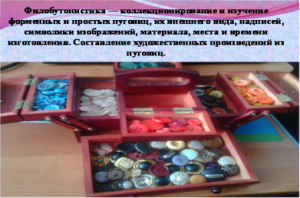 Но только коллекционированием дело не обошлось.Мы стали использовать пуговицы для коррекционных и развивающих игр по ознакомлению и закреплению таких понятий, как цвет, форма, величина.Игры с пуговицами способствуют развитию мелкой моторики, овладению счётом. А ещё такие игры развивают тактильное восприятие, зрительно-моторную координацию, точность движений и внимание, математическое мышление (ребенок учиться классифицировать, различать предметы по размеру, считать), логику, эмоциональное и творческое развитие.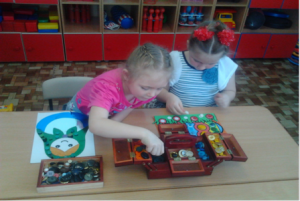 Упражняясь с пуговицами, ребёнок развивает координацию движений, усидчивость и произвольность психических процессов.Нельзя недооценивать релаксационное воздействие на организм ребёнка различных манипуляций с пуговицами, желание ребёнка бесконечно трогать и перебирать пуговицы, тем более, что когда-то этот предмет для него был запрещён. А как известно – запретный плод сладок.Чем привлекательна пуговичная терапия?Манипуляции с пуговицами не образуют пыль, не вызывают аллергии.Пуговицы не пачкаются, ими нельзя порезаться или уколоться, обрабатываются как все пластмассовые игрушки, и ребята с удовольствием их моют.Но будьте внимательны!Все занятия с пуговицами должны проходить под контролем взрослых!Дидактические игры для развития сенсомоторики:Дидактические игры с пуговицами мы проводим как с подгруппой детей, так и индивидуально.Дидактические упражнения: «Божья коровка», «Грибок», «Яблонька»Цель: развитие памяти, логического мышления, количественного счёта, концентрации внимания.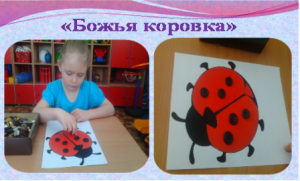 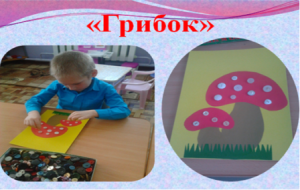 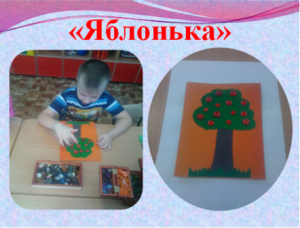 Дидактические упражнения: «Ёлочные игрушки», «Пасхальное яйцо», «Паровозик»Цель: закрепление понятий «величина», «цвет», развитие воображения, эстетического восприятия, творческого мышления.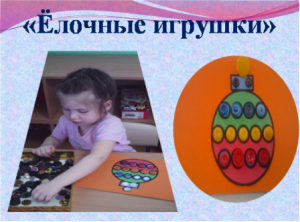 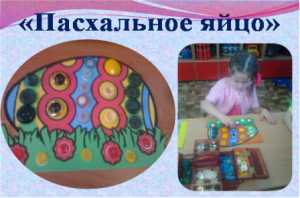 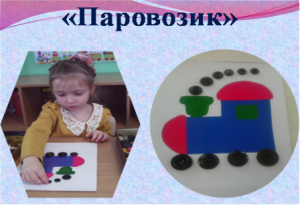 С большим увлечением старшие дошколята играют в игру «Аквариум».Игра «Аквариум»Цель: закрепление знания цветов и их оттенков, развитие слуховой и зрительной памяти, поднятие настроения, мышечная релаксация, снятие напряжения.Вместе с детьми наполняем ёмкость водой комнатной температуры. Затем предлагаем детям «превратить» пуговицы в рыбок, придумать им названия и запустить их в аквариум. Дети рассматривают «рыбок», придумывают им названия. Затем тот ребёнок, который правильно назвал «рыбку», может взять её из аквариума. Игра заканчивается, когда в аквариуме не останется ни одной рыбки – пуговицы. Выигрывает тот, кто назовёт и достанет наибольшее количество пуговиц.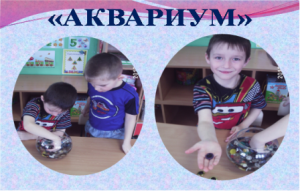 Комплекс кинезиологических упражнений.Используя пуговицы для кинезиологических упражнений, мы развиваем умственные способности и физическое здоровье наших детей.Применение определённого комплекса упражнений с пуговицами позволяет улучшить память у ребёнка, внимание, мелкую и крупную моторику, снижает утомляемость.Упражнения проводятся так, чтобы были задействованы все пальцы.«Печатная машинка»Из пуговиц выложена имитация клавиатуры компьютера. Ребёнок надавливает на пуговицы сначала каждым пальцем одной руки, затем другой руки попеременно, производя движение «печатания».Усложнение: выполнять упражнения совместным нажатием одноимёнными пальцами обеих рук на разные пуговицы.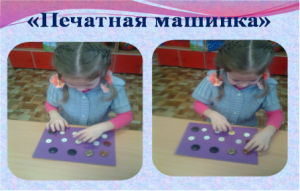 «Поднимание пуговиц»Ребёнку предлагается с помощью двух пальцев разных рук переложить пуговицы из коробки на стол, при этом в процессе должны участвовать все пары одноимённых пальцев обеих рук (по очереди).Усложнение: сочетать в парах разные пальцы обеих рук, например пара – указательный палец правой руки и мизинец левой руки.«Расти, пальчик!»Большим пальцем двигаем пуговицу по фаланге пальца от ногтя к ладони и обратно, заставляя «расти» каждый пальчик.Усложнение: выполнение упражнения двумя руками одновременно.«Сильные пальцы»Пуговицу держим одним пальцем правой и одним пальцем левой рук, сочетание пальцев произвольное или задано ведущим. Производим силовые нажатия на пуговицу попеременно пальцем правой, а затем пальцем левой руки. Нажимающий палец выпрямлен, «поддающийся» палец согнут.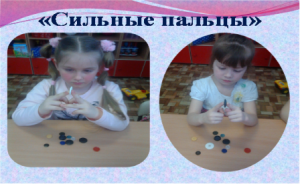 Таким образом, данный опыт нашей работы с пуговицами- направлен на развитие мелкой моторики, внимания, воображения, памяти;- учит детей дошкольного возраста ориентироваться в основных и оттеночных цветах;- учит сопоставлять образец и выполненную работу;- закрепляет сенсорные навыки и пространственные представления;- воспитывает усидчивость и трудолюбие;- формирует устойчивый интерес к полученному результату.В заключение хочу сказать: Всё гениальное – просто!А выдумка и фантазия с воспитателями всегда рядом!Интеграция образовательных областей по проекту:Образовательная область. «Познание».Беседа: «Что такое пуговица? », «Для чего нужны пуговицы», «История возникновения пуговицы».Игровая деятельность. 1. Дидактические игры: «Какая лишняя? », «Найди пару», «Бусы», «Подбери по цвету», «На что похожа пуговица? », «Подбери к одежде», «Чудесный мешочек», «Больше –меньше», «Какая лишняя? », «Узоры из пуговиц».2. Игровые упражнения:- «Найди нужный домик» - «Укрась платье»- «Сосчитай на ощупь»- «Попади в цель» - подвижная игра. - Рассортируй пуговицы по признакам: по форме; по цвету; по размеру; по количеству отверстий. - Посчитай пуговицы на себе и покажи их цифрами. - Выкладывание из пуговиц геометрических фигур. Конструирование. «Фоторамочка для милой мамочки».«Забавная змейка»«Пуговичный букет»Экспериментально – поисковая деятельность. Рассматривание узоров на пуговицах под лупой. Знакомство с качествами и свойствами материалов, из которых сделаны пуговицы. «Художественное творчество».Рисование:«Весёлые пуговицы»«Придумай и нарисуй свою пуговицу»«Волшебница – пуговица».Лепка:«Волшебный цветок»«Бабочка»«Забавные пуговицы»«Коммуникация».Пословицы и поговорки о пуговицах. Сочинение сказок о пуговицах. Игры с использованием технологии «ТРИЗ»: «Что было бы, если бы люди жили без пуговиц».Составление описательных рассказов о пуговицах. «Социализация».Сюжетно – ролевые игры: «Ателье», «Магазин», «Семья».В ходе реализации проекта была проведена работа:Работа с детьми. Очень важно уже с самого раннего возраста развивать у ребёнка мелкую моторику. Но просто делать упражнения малышу будет скучно – надо обратить их в интересные и полезные игры. В нашем случае в игры с использованием пуговиц.         Не случайно в истории развития человечества роль рук подчёркивается особо.Развитие функции руки и речи идет параллельно. Примерно таков же ход развития речи ребенка. Сначала развиваются тонкие движения пальцев рук, затем появляется артикуляция слогов. Все последующее совершенствование речевых реакций стоит в прямой зависимости от степени тренировки движений пальцев рук. Актуальность Проблемы развития мелкой моторики и координации пальцев рук актуальны на протяжении всего дошкольного периода.       Актуальность нашей темы в том, чтобы  показать детям, что можно сделать из обыкновенной пуговицы, где ее можно использовать. Воспитывать навыки коллекционирования. Интерес к исследовательской деятельности  Актуальность нашей темы в том, что задача воспитателя показать детям, что можно сделать из обыкновенной пуговицы, где ее можно использовать. Воспитывать навыки коллекционирования. Интерес к исследовательской деятельности Не случайно в истории развития человечества роль рук подчёркивается 
Развитие функции руки и речи идет параллельно. Примерно таков же ход развития речи ребенка. Сначала развиваются тонкие движения пальцев рук, затем появляется артикуляция слогов. Все последующее совершенствование речевых реакций стоит в прямой зависимости от степени тренировки движений пальцев рук. Актуальность Проблемы развития мелкой моторики и координации пальцев рук актуальны на протяжении всего дошкольного периода.А также ни для кого не секрет, что развитие мелкой моторики (гибкости и точности движений пальцев рук) и тактильной чувствительности - мощный стимул развития у детей восприятия, внимания, памяти, мышления и речи. Дети, у которых лучше развиты мелкие движения рук, имеют более развитый мозг, особенно те его отделы, которые отвечают за речь. Пальцы рук наделены большим количеством рецепторов, посылающих импульсы в центральную нервную систему человека.Поэтому очень важно уже с самого раннего возраста развивать у ребёнка мелкую моторику. Но просто делать упражнения малышу будет скучно – надо обратить их в интересные и полезные игры. В нашем случае в игры с использованием пуговиц.	 Бросовый материал, наверное, один из самых распространенных материалов для творчества и рукоделия. Пластиковые бутылки, пищевые контейнеры, стаканчики, ложки и тарелки, пластиковые соломинки, киндерсюрпризы, старые вещи  и прочие бытовые отходы ничего не стоят, а вот используя их в своем творчестве можно сделать настоящие шедевры.Мы с вами остановимся на пуговицах.•    развивать у детей стремление к поисково-познавательной деятельности; •    организовать совместную поисково-познавательную деятельность дошкольников, педагогов, родителей;•    развивать мыслительную активность и творческие способности; •    совершенствовать аналитическое восприятие, стимулировать интерес к сравнению предметов, познанию их особенностей и назначения; •    развивать коммуникативные навыки;•    обогащать сенсорный опыт детей;•    развивать мелкую моторику рук;•    воспитывать нравственно - волевые качества; •    учить применять полученные знания в жизни.Были определены главные вопросы исследовательской деятельности: “Что означает слово "пуговица"? ; "Чем пользовались люди до изобретения пуговиц? ";Какими были первые пуговицы? "; "Каких видов бывают пуговицы? "; "Из каких материалов делают пуговицы? "; "Какие есть способы пришивания пуговиц? "; "Для чего еще, помимо застежки, используют пуговицы? ", узнали, что слово "пуговица" произошло от слова "пугать". В ходе реализации проекта, работа с пуговицами  дала возможность значительно расширить кругозор детей. Дети познакомились с загадками, пословицами и поговорками, народной мудростью, узнали интересные факты из истории пуговиц различные сказки о пуговицах. Исследовательская деятельность способствовала повышению познавательной и творческой  активности  детей. Они стали задавать больше вопросов, активно проявлять интерес к предметам окружающего мира, устанавливать связи между свойствами предметов и их использованием. 1 Знакомство с самыми первыми пуговицами, их материалами Знакомство с «прародительницей» пуговицы. Упражнение в обследовании и различении различных пуговиц, закрепление знаний о пуговицах, их назначении, разнообразии их форм, размеров, строения, материалов. Формирование коммуникативных навыков общении со сверстниками. Воспитатель, дети группы(сентябрь)2 "Придумай и нарисуй свою пуговицу"Развитие внимания, воображения, эстетического восприятия, творческого мышления. Развитие умения самостоятельно определять замысел будущей работы, дизайн. Совершенствование умения выделять главное: цвет, форму, размер. Воспитатель, дети группы(октябрь)3 «Мы - дизайнеры»Формирование чувства вкуса. Развитие воображения, чувства цвета, формы. Формирование умения лепить необычную пуговицу из соленого теста.Воспитатель, дети группы(октябрь)4 "Пришивание пуговицы разными способами"Развитие воображения, мелкой моторики, пространственного восприя тия, речи; формирование аккуратности при выполнении работы.Воспитатель,младший вос-ль, дети группы(ноябрь, декабрь)5 Создание «Пуговичной библиотечки» Учиться анализировать литературу по данной тематике, выделяя нужный материал (пословицы, поговорки, загадки про пуговицы). Обучение коллективному творчеству. Воспитатель, дети группы(в течение реализации проекта)6 Посещение краеведческого музея им.В.Самсонова Расширять и обогащать представления детей о быте наших предков, их одежды(рассматривание пуговиц); развивать наблюдательность, способность анализи ровать. Воспитатели, дети группы(ноябрь)7 Создание коллекции необычных пуговиц Обследовать и различать пуговицы, закреплять знания о пуговицах, разнообразии их форм, размеров, строения, материалов. Родители воспитанников, воспитатель, дети группы(в течение реализации проекта)8 Игра «Мозаика из пуговиц»Ребенок выкладывает в свободные кружочки пуговицы по цветам. Игра с пуговицами отлично развивают мелкую моторику и точность движений, сенсорное развитие.Воспитатель, дети группы( в течение реализации проекта)9 Игра «Выложи узор» Игра развивает мелкую моторику, внимание, мышление, зрительную память, а также формирует представление о многообразии видов пуговиц. Воспитатель, дети группы( в течение реализации проекта)10 Создание мини-музея поделок из пуговиц (совместно с родителями) Привлечь родителей участвовать в проекте. Оформление мини-музея поделок из пуговиц в группе. Родители воспитанников, воспитатель, дети группы(декабрь)Таким образом, на данном этапе дошкольники узнали интересные факты из истории пуговицы, их классификацию, пословицы и поговорки об этой детали одежды, получили представление о способах пришивания пуговиц и их значении.